WEST HESLERTON C.E. PRIMARY SCHOOL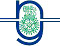 Head: Rachel Wells B.A.(Hons)Q.T.S. NPQHHigh Street, West Heslerton, Malton, North Yorkshire. YO17 8RDTelephone/Fax:- 01944/728286; E-mail:- admin@heslerton.n-yorks.sch.uk ; www.westheslertonschool.co.uk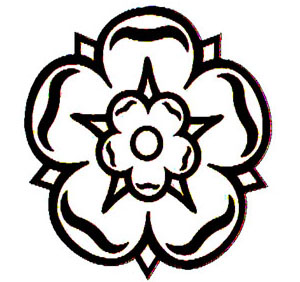 “Children are at the centre of all we do.”NEWSLETTER February 18th 2022A paper newsletter will be sent home each Friday, you may wish to isolate this for 48 hours before reading it. This will also be on the school website. www.westheslertonschool.co.uk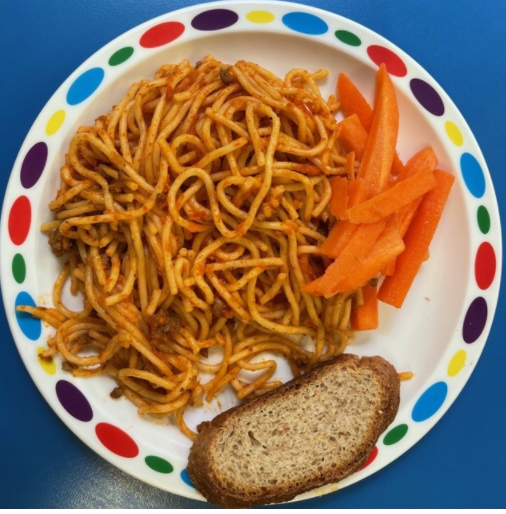 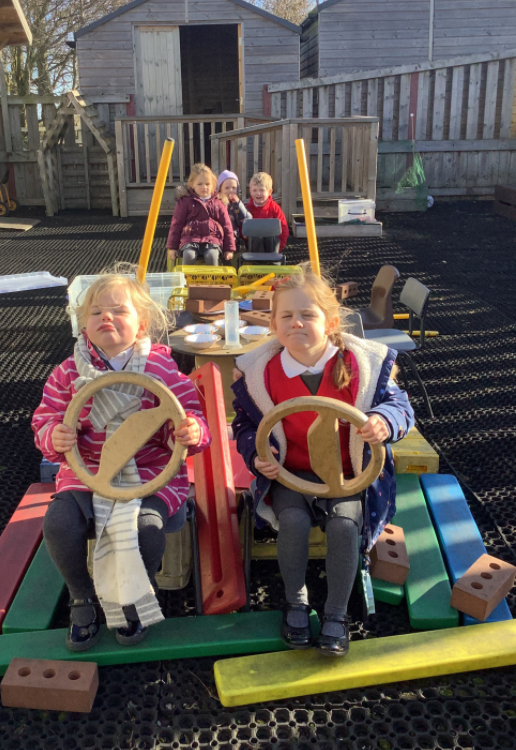 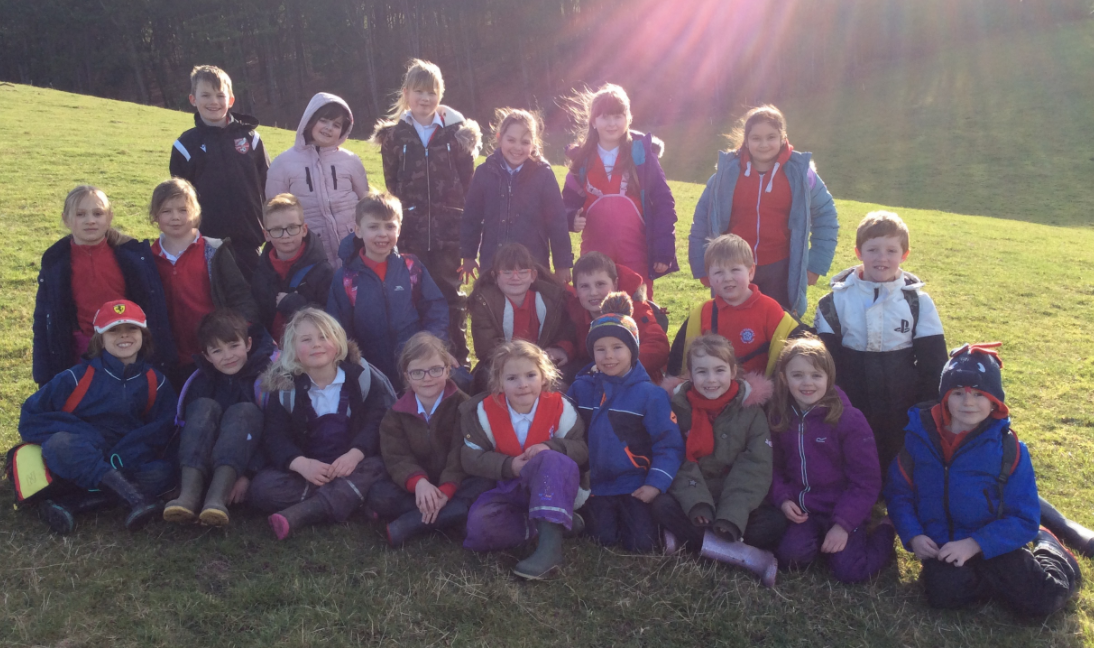 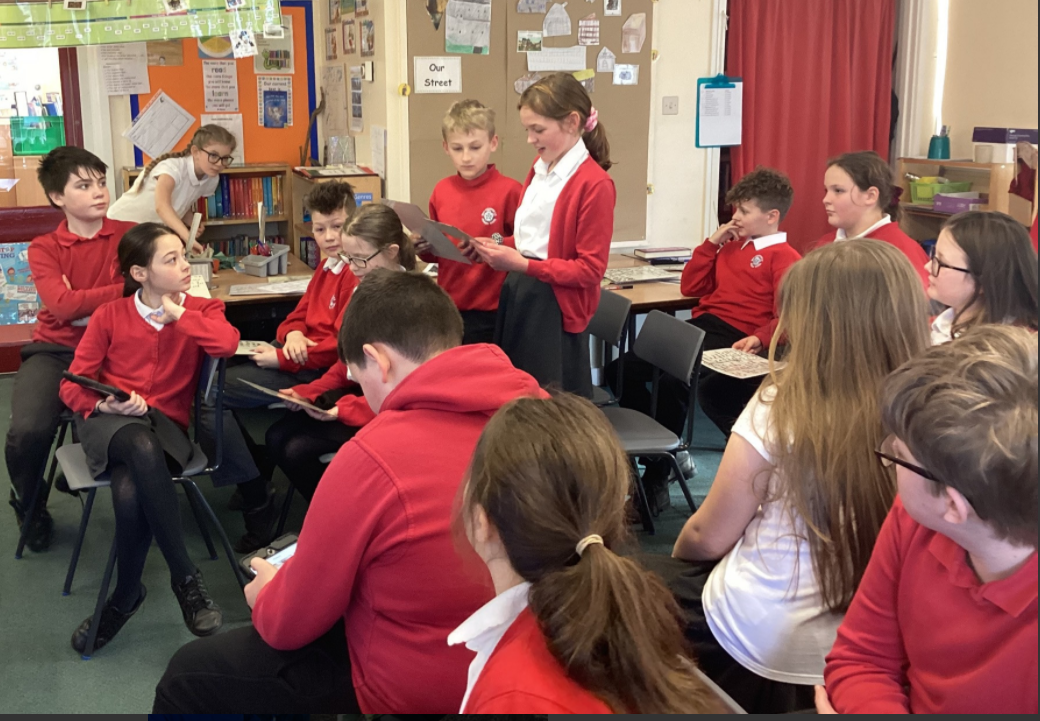 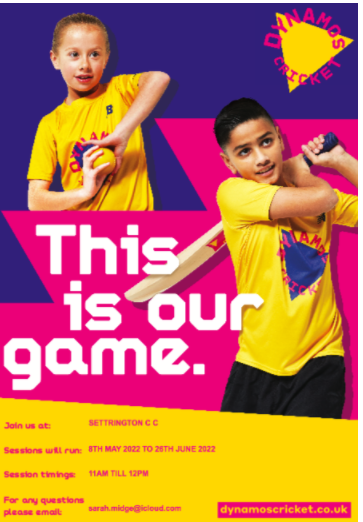 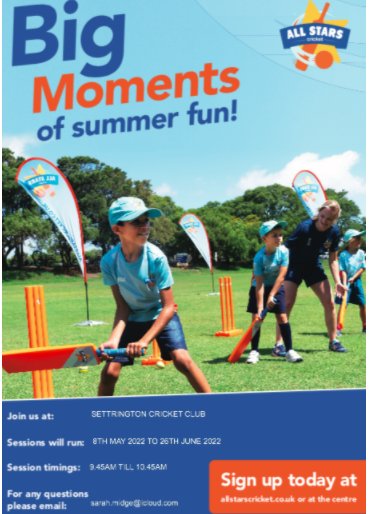 